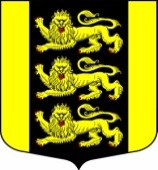 МЕСТНАЯ АДМИНИСТРАЦИЯ ВНУТРИГОРОДСКОГОМУНИЦИПАЛЬНОГО ОБРАЗОВАНИЯ САНКТ-ПЕТЕРБУРГА МУНИЦИПАЛЬНЫЙ ОКРУГ ГОРЕЛОВОул. Красносельское шоссе, 46, Санкт-Петербург, 198323, тел./факс: (812) 746-25-65, E-mail: ma@mogorelovo.ru ОКПО 79749184 ОГРН 1067847079882 ИНН/КПП 780311102/780701001ПОСТАНОВЛЕНИЕ 02.02.2015 №   11  	                                                                               г. Санкт-ПетербургОб утверждении Порядка участия в деятельности по профилактике  правонарушений на территории внутригородского  муниципального образования Санкт-Петербурга  муниципальный округ ГореловоВ соответствии c Федеральным законом от 6 октября 2003 г. № 131-ФЗ «Об общих принципах организации местного самоуправления в РФ»; Законом Санкт-Петербурга от 23 сентября 2009 г. № 420-79 «Об организации местного самоуправления в Санкт-Петербурге»; Законом Санкт-Петербурга от 16.05.2007 № 230-42 «О профилактике правонарушений в Санкт-Петербурге»; Уставом  муниципального образования МО ГореловоПОСТАНОВЛЯЮ:1. Утвердить Порядок участия в деятельности по профилактике правонарушений на территории  внутригородского муниципального образования Санкт-Петербурга муниципальный округ Горелово, согласно Приложению.2. Опубликовать настоящее постановление на официальном сайте муниципального образования муниципальный округ Горелово.3. Настоящее  постановление вступает в силу с момента его официального опубликования (обнародования).4. Контроль за выполнением настоящего постановления  оставляю за собой.Глава Местной АдминистрацииМО Горелово                                                                                       Д.А. ИвановПриложение  к  Постановлению № 11 от 02.02.2015 г. Порядок участия в деятельности по профилактике правонарушенийна территории внутригородского муниципального образования Санкт-Петербурга муниципальный округ ГореловоНастоящий Порядок в соответствии с Конституцией РФ, Федеральным Законом от 06.10.2003 г. № 131-ФЗ «Об общих принципах организации местного самоуправления в Российской Федерации», Законом Санкт-Петербурга от 23 сентября 2009 г. N 420-79 «Об организации местного самоуправления в Санкт-Петербурге», Закона Санкт-Петербурга от 16.05.2007 г. № 230-42 «О профилактике правонарушений в Санкт-Петербурге», Уставом муниципального образования МО Горелово, регулирует вопрос местного значения по участию Местной Администрации в деятельности по профилактике правонарушений на территории муниципального образования и определяет правовые и организационные основы осуществления мероприятий по участию Местной Администрации в деятельности по профилактике правонарушений на территории внутригородского муниципального образования Санкт-Петербурга муниципальный округ Горелово.1. Общие положения1.1. Осуществление вопроса местного значения по участию в деятельности по профилактике правонарушений на территории муниципального образования находится в ведении Местной Администрации внутригородского муниципального образования Санкт-Петербурга муниципальный округ Горелово (далее по тексту – Местная Администрация). 1.2. Финансирование мероприятий, указанных в п. 1.1 Порядка, обеспечивается Местной Администрацией за счет средств местного бюджета внутригородского муниципального образования Санкт-Петербурга муниципальный округ Горелово (далее – МО Горелово) на соответствующий год.1.3. Население муниципального образования может привлекаться к участию в деятельности по профилактике правонарушений в границах муниципального образования МО Горелово, в порядке и формах, установленных законодательством Санкт-Петербурга.2. Цели и задачи Местной Администрации2.1. Основными целями по участию Местной Администрации в деятельности по профилактике правонарушений на территории муниципального образования МО Горелово являются: - Достижение единого подхода в решении проблем профилактики правонарушений по защите личности и общества от противоправных посягательств на территории МО Горелово. - Уменьшение числа правонарушений на территории МО Горелово.2.2. Основными задачами, в решении вопроса местного значения по участию в деятельности по профилактике правонарушений на территории МО Горелово являются:- Снижение общего уровня преступности на территории муниципального образования;- Профилактика правонарушений среди несовершеннолетних, усиление борьбы с беспризорностью и безнадзорностью;- Укрепление системы профилактики правонарушений, связанных с незаконной миграцией, ресоциализации лиц, освободившихся из мест лишения свободы, условно осужденных;- Обеспечение защиты прав, свобод и законных интересов граждан от противоправных действий (бездействий); - Предупреждение правонарушений, выявление и устранение причин и условий, способствующих их совершению; - Принятие профилактических мер, направленных на предупреждение правонарушений; - Снижения уровня преступности на территории муниципального образования; - Обеспечение участия граждан в профилактике правонарушений; - Воспитание граждан в духе соблюдения законности и правопорядка; - Предупреждение безнадзорности, беспризорности, правонарушений и антиобщественных действий несовершеннолетних, выявление и устранение причин и условий, способствующих этому; - Обеспечение защиты прав и законных интересов несовершеннолетних; - Социально-педагогическая реабилитация несовершеннолетних, находящихся в социально опасном положении;- Вовлечение в процесс предупреждения правонарушений предприятий, учреждений и общественных организаций района. - Выявление и пресечение случаев вовлечения несовершеннолетних в совершение преступлений и антиобщественных действий. 3. Основные направления участия Местной Администрации в деятельности по профилактике правонарушений на территории муниципального образования МО Горелово3.1. Местная администрация МО Горелово участвует в деятельности по профилактике правонарушений в соответствии со своими полномочиями, установленными Законами Санкт-Петербурга, в следующих формах: - Взаимодействие с органами государственной власти Санкт-Петербурга, правоохранительными органами, прокуратурой, органами военного управления и иными органами и организациями по вопросам профилактики правонарушений на территории муниципального образования; - Информирование и консультирование жителей муниципального образования по вопросам профилактики правонарушений на территории муниципального образования; - Утверждение планов и программ по участию в деятельности по профилактике правонарушений на территории муниципального образования и организация их выполнения; - Участие в деятельности по профилактике правонарушений в иных формах, предусмотренных законами Санкт-Петербурга; 3.2. При осуществлении своих полномочий Местная Администрация взаимодействует с федеральными органами исполнительной власти и исполнительными органами государственной власти Санкт-Петербурга по следующим направлениям деятельности: - Осуществление сбора необходимой информации для выявления причин и условий, способствующих возникновению правонарушений, анализ и прогнозирование развития ситуации, планирование мероприятий профилактической направленности; - Обеспечение населения, проживающего на территории МО Горелово, наглядной агитационной информацией (в том числе через средства массовой информации) предупредительного характера о противоправной деятельности; - Осуществление профилактических, в том числе воспитательных, пропагандистских мер, направленных на предупреждение правонарушений, участие в работе межведомственных комиссий; - Проведение воспитательных мероприятий пропаганды среди молодежи национальной и религиозной терпимости;- Проведение совместных с Управлением Федеральной миграционной службы по Санкт-Петербургу и иными территориальными органами федеральных структур оперативно-профилактических мероприятий направленных на  профилактику правонарушений в сфере миграционного законодательства;- Поддержание самостоятельной активности граждан по противодействию правонарушений.4. Компетенция Местной Администрации4.1. Глава Местной Администрации: - Издаёт постановления по вопросам участия в деятельности по профилактике правонарушений на территории муниципального образования; - Изучает общественное мнение, политические, социально-экономические и иные процессы на территории МО Горелово, оказывающие влияние на криминогенную ситуацию; - Ведет разъяснительную работу о необходимости соблюдения законодательства в ходе приема граждан округа;- Предусматривает ежегодно, при утверждении местного бюджета муниципального образования, расходы для исполнения целевой муниципальной программы (далее по тексту – Программа) по участию в деятельности по профилактике правонарушений на территории МО Горелово. - Принимает личное участие или посредством своего представителя в деятельности межведомственной рабочей группы по профилактике правонарушений при прокуратуре Красносельского района Санкт-Петербурга. - Принимает личное участие или посредством своего представителя в деятельности межведомственной комиссии по профилактике правонарушений при администрации Красносельского района Санкт-Петербурга. 4.2. Администрация: - Осуществляет профилактическую работу во взаимодействии с исполнительными органами государственной власти Санкт-Петербурга, организациями, общественными объединениями, жителями МО Горелов. - Запрашивает информацию от исполнительных органов государственной власти Санкт-Петербурга документы и материалы, необходимые для осуществления реализации мероприятий по участию в деятельности по профилактике правонарушений на территории МО Горелово. - Готовит предложения и разрабатывает меры по участию в деятельности по профилактике правонарушений на территории МО Горелово. - Формирует рабочую группу для разработки Программы по участию в деятельности по профилактике правонарушений на территории МО Горелово, утверждает и реализует её мероприятия и при необходимости ежеквартально вносит в неё изменения. - Ежегодно представляет Муниципальному Совету муниципального образования МО Горелово информацию о выполнении Программы в рамках отчета об исполнении местного бюджета и деятельности Местной Администрации за очередной финансовый год.